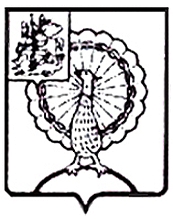 Совет депутатов городского округа СерпуховМосковской областиРЕШЕНИЕВ соответствии с Федеральным законом от 06.10.2003 № 131-ФЗ                     «Об общих принципах организации местного самоуправления в Российской Федерации», Законом Московской области от 14.12.2018 № 220/2018-ОЗ                        «Об объединении городского поселения Оболенск, городского поселения Пролетарский, сельского поселения Васильевское, сельского поселения Данковское, сельского поселения Дашковское, сельского поселения Калиновское, сельского поселения Липицкое Серпуховского муниципального района с городским округом Серпухов и внесении изменений в некоторые законы Московской области о статусе и границах муниципальных образований Московской области», Уставом муниципального образования «Городской округ Серпухов Московской области», Совет депутатов городского округа Серпухов Московской области решил:1. Признать утратившим силу решение Совета депутатов Серпуховского муниципального района Московской области                                        от 10.05.2018 № 11/53 «Об утверждении Положения о порядке предоставления жилых помещений муниципального специализированного жилищного фонда Серпуховского муниципального района Московской области».2. Направить настоящее решение Главе городского округа Серпухов               Д.В. Жарикову для подписания и его официального опубликования (обнародования).   3. Контроль за выполнением настоящего решения возложить на постоянную депутатскую Комиссию по социальным вопросам (И.Э. Жарова).Председатель Совета депутатов                                                    М.А. ШульгаГлава городского округа                                                                 Д.В. ЖариковПодписано Главой городского округа30.04.2019№  415/52   от   30.04.2019О признании утратившим силу  решения Совета депутатов Серпуховского муниципального района Московской области от 10.05.2018 № 11/53 «Об утверждении Положения о порядке предоставления жилых помещений муниципального специализированного жилищного фонда Серпуховского муниципального района Московской области» О признании утратившим силу  решения Совета депутатов Серпуховского муниципального района Московской области от 10.05.2018 № 11/53 «Об утверждении Положения о порядке предоставления жилых помещений муниципального специализированного жилищного фонда Серпуховского муниципального района Московской области» 